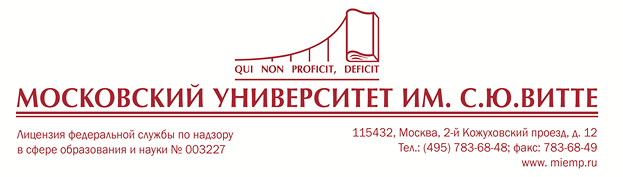 ПРОГРАММАПРОИЗВОДСТВЕННОЙ ПРАКТИКИ Тип практики: Технологическая (проектно-технологическая) Направление подготовки:  44.03.02 «Психолого-педагогическое образование»Направленность (профиль) программы: Психология и социальная педагогикаУровень высшего образованияБакалавриатФорма обученияФормы обучения: очная, очно-заочная и заочная формы1. ОБЩИЕ ПОЛОЖЕНИЯ1.1	 Вид, тип, способ и форма проведения практикиПрограмма производственной практики (технологической (проектно-технологической) практика) предназначена для студентов, обучающихся по направлению подготовки 44.03.02 «Психолого-педагогическое образование», профиль «Психология и социальная педагогика».Объектами практики по получению профессиональных умений и опыта профессиональной деятельности могут выступать следующие:- объект 1 – образовательный комплекс, либо иная организация, выступающая в качестве пункта проведения ЕГЭ; при этом деятельностью практиканта является выполнение функций общественного наблюдателя ЕГЭ, что подразумевает присутствие на всех этапах процедуры и контроль исполнения регламента её проведения с предварительным изучением нормативно-правовых и административно-организационных основ проведения ЕГЭ, а также материально-технических и кадрово-структурных сведений об организации-пункте проведения экзамена и психолого-педагогической информации о сдающем экзамен контингенте.- объект 2 – дошкольное образовательное учреждение, средняя школа, учреждение дополнительного образования, орган соцопеки, либо иная образовательная организация, реализующая образование детей дошкольного, младшего школьного или подросткового возраста; при этом деятельностью практиканта является психолого-педагогическое сопровождение образовательного процесса для создания максимально комфортных условий для всестороннего развития и (или) социализации обучающихся и освоения ими соответствующей образовательной программы с предварительным изучением административных и учебно-методических сведений об образовательной организации и психолого-педагогических особенностей её обучающихся.Практика обучающихся в Университете является видом учебной деятельности, направленной на формирование, закрепление, развитие практических навыков и компетенций в процессе выполнения определенных видов работ, связанных с будущей профессиональной деятельностью.Производственная практика относится к разделу «Практики» базового учебного плана основной профессиональной образовательной программы по направлению подготовки 44.03.02  «Психолого-педагогическое образование» и является видом учебной деятельности, направленной на ознакомление, формирование, закрепление, развитие практических навыков и компетенции в процессе выполнения определенных видов работ, связанных с будущей профессиональной деятельностью в области психологии и образования.Программа производственной практики разрабатывается и утверждается с учетом учебного плана по направлению подготовки 44.03.02 «Психолого-педагогическое образование» (профиль – психология и социальная педагогика) и рабочих  программ дисциплин.Производственная практика (технологическая (проектно-технологическая) практика) проводится в целях получения профессиональных умений и опыта психолого-педагогической деятельности.Виды и типы практики:В соответствии с ФГОС ВО видом практики является производственная практика, тип практики: технологическая (проектно-технологическая) практика.Аттестация по итогам производственной практики осуществляется на основе оценки решения студентами задач практики, отзыва руководителя практики об уровне его знаний и квалификации. По результатам аттестации практики выставляется зачёт.Форма и способы проведения практикиВ соответствие с ОПОП по направлению 44.03.02 «Психолого-педагогическое образование» Университете предусмотрено проведение всех видов практик стационарно. Производственная практика проводится после окончания периода теоретического обучения в установленном КУГ семестре.Форма проведения практики: очная.Способы проведения практики: стационарная.Для направления студента на производственную практику (технологическую (проектно-технологическую) практику), ему необходимо не позднее чем за три месяца до начала практики написать заявление на имя заведующего кафедрой психологии, педагогики и социально-гуманитарных дисциплин. По результатам прохождения практики студент составляет отчет о прохождении практики в соответствии с программой практики и индивидуальным заданием, свидетельствующий о закреплении знаний, умений, приобретении практического опыта, освоении общепрофессиональных и профессиональных компетенций. Индивидуальное задание следует заполнять и выполнять по образцу, который представлен в приложении к данной программе.Формой промежуточной аттестации по данной практике является зачет.Студенты, не выполнившие программу практики по уважительной причине, направляются на практику вторично.Студенты, не выполнившие программу практики без уважительной причины или получившие по ее итогам незачет, не допускаются к государственной итоговой аттестации и подлежат отчислению из Университета. Студенты, переведенные из других образовательных организаций высшего образования либо с других направлений подготовки и имеющие академическую задолженность по практике, направляются на практику в соответствии с индивидуальным заданием, разработанным выпускающей кафедрой.Практика проводится со студентами индивидуально или в составе учебных групп (подгрупп).Все документы, возникающие в процессе организации и прохождения практики обучающимся, переписка с обучающимся по практике, включая информационные сообщения, хранятся в разделе «Практика» личного кабинета обучающегося в Электронном университете.1.2. Цели, задачи и нормативно-правовая база практикиПроизводственная практика (технологическая (проектно-технологическая) практика) обеспечивает последовательность и непрерывность в формировании у студентов общепрофессиональных и профессиональных компетенций. Нормативную правовую базу разработки программы производственной практики (технологической (проектно-технологической) практики) составляют:        Федеральный закон от 29 декабря 2012 года № 273-ФЗ «Об образовании в Российской Федерации»;       Приказ Министерства образования и науки РФ от 22 февраля 2018 г. № 122 “Об утверждении федерального государственного образовательного стандарта высшего образования - бакалавриат по направлению подготовки 44.03.02 Психолого-педагогическое образование”        Приказ Минобрнауки России от 27.11.2015 № 1383 (с изм. от 15.12.2017 № 1225) «Об утверждении Положения о практике обучающихся, осваивающих основные профессиональные образовательные программы высшего образования».ОПОП Московского университета имени С.Ю. Витте по направлению подготовки 44.03.02 «Психолого-педагогическое образование»;Порядок организации и проведения практики обучающихся, осваивающих основные профессиональные образовательные программы высшего образования, утвержденный приказом ректора № 128-3 от «29» декабря 2017 г.;Порядок разработки и утверждения образовательных программ высшего образования – программ бакалавриата, программ специалитета, программ магистратуры и программ подготовки научно-педагогических кадров в аспирантуре, утвержденный приказом ректора № 3 от «17» января 2017 г.Письмо Рособрнадзора от 12.03.2009 N 01-44/08-01 "О направлении Методических рекомендаций по вопросам подготовки и проведения единого государственного экзамена" (вместе с "Методическими рекомендациями по организации и проведению ЕГЭ в субъекте Российской Федерации", "Методическими рекомендациями по подготовке и проведению ЕГЭ в пунктах проведения экзамена", "Методическими рекомендациями по организации и проведению ЕГЭ в труднодоступных и отдаленных местностях (ТОМ)", "Методическими рекомендациями по подготовке и проведению обработки материалов ЕГЭ в региональных центрах обработки и пунктах первичной обработки материалов ЕГЭ в субъекте Российской Федерации")Цели, задачи и содержание производственной практики (технологической (проектно-технологической) практики)  определяются требованиями к результатам практики, установленными ФГОС ВО в части формирования общепрофессиональных и профессиональных компетенций.Целью производственной практики (технологической (проектно-технологической) практики) является развитие практических умений и навыков, а также компетенций и накопление опыта на основе имеющихся теоретических знаний в процессе выполнения определенных видов работ в рамках своей профессиональной деятельности.Задачами производственной практики (технологической (проектно-технологической) практики выступают:эффективное использование имеющихся психолого-педагогических знаний в учебно-воспитательном процессе;приобретение умений и навыков применения изученных педагогических и психологических методов, средств, приёмов и форм работы в образовательном процессе учреждения;приобретение практического опыта психолого-педагогической работы и опыта взаимодействия с другими педагогическими работниками;овладение необходимым набором общепрофессиональных и профессиональных компетенций.1.3 Перечень планируемых результатов обучения при прохождении Практики, соотнесённых с планируемыми результатами освоения ОПОП ВО1.4. Место производственной практики (технологической (проектно-технологической) практики) в структуре ОПОП ВОПроизводственная практика (технологическая (проектно-технологическая) практика) является обязательным видом учебной работы обучающегося, входит в Блок. 2 «Практика» (Обязательная часть) и имеет код Б2.О.02.01(П) в соответствии с ФГОС ВО по направлению подготовки 44.03.02 «Психолого-педагогическое образование». Во время прохождения производственной практики (технологической (проектно-технологической) практики) студент формирует соответствующие компетенции и подкрепляет практическими навыками теоретические положения, полученные в результате психолого-педагогических дисциплин, таких как: общая педагогика, общая и экспериментальная психология, возрастная психология, социальная педагогика, практикум психолого-педагогической деятельности, нормативно-правовые основы профессиональной деятельности в сфере образования, теории обучения и воспитания.1.5 Объем Производственной Практики в зачетных единицах и ее продолжительности в неделях Объем и продолжительность производственной практики (технологической (проектно-технологической) практики) составляет 3 зачетных единиц (216 часов, 4 недели) и включает в себя проведение промежуточной аттестации по итогам практики. В соответствии с ОПОП ВО по направлению подготовки 44.03.02 «Психолого-педагогическое образование», на производственную практику (технологическую (проектно-технологическую) практику) отводится следующее количество зачетных единиц и времени:Для очной и заочной формы обученияСтуденту за время прохождения производственной практики (технологической (проектно-технологической) практики) необходимо выполнить программу практики и индивидуальное задание.2. СОДЕРЖАНИЕ ПРАКТИКИ2.1. Этапы практики и виды выполняемых работОрганизация проведения практики осуществляется Университетом на основе договоров с организациями, деятельность которых соответствует профессиональным компетенциям, осваиваемым в рамках ОПОП ВО. Практика может быть проведена непосредственно в Университете. Шаблон договора расположен по адресу https://www.muiv.ru/studentu/tsentr_karery_praktiki_i_trudoustroystva/praktika/.Обучающиеся, совмещающие обучение с трудовой деятельностью, вправе проходить практику по месту трудовой деятельности в случаях, если профессиональная деятельность, осуществляемая ими, соответствует требованиям к содержанию практики.Типовой план проведения практики на прохождение практики представлен в таблице.Практика осуществляется в четыре этапа:- Подготовительный этап. - Знакомство с руководством образовательного учреждения (либо пункта проведения ЕГЭ) и с его педагогическими работниками. Ознакомление с образовательными программами, реализуемыми в нём. Инструктаж по технике безопасности (Для практикантов в функции наблюдателя ЕГЭ – получение соответствующего удостоверения, порождение инструктажа по процедуре проведения ЕГЭ).- Адаптивно-производственный этап. - Изучение психолого-педагогической документации. Общее ознакомление с контингентом обучающихся. Психолого-педагогический анализ их личностных особенностей, общих и специальных способностей. Анализ успеваемости обучающихся (для школы) в текущем учебном году (Для практикантов в функции наблюдателей ЕГЭ – изучение нормативно-правовых, материально технических и административно-организационных особенностей проведения процедуры ЕГЭ).- Основной этап практики (работа обучающихся в соответствии с планом-заданием) – Совместное с педагогом-психологом осуществление действий, связанных с исполнением должностных обязанностей работников, занимающихся психолого-педагогическим сопровождением учебного процесса (психолого-педагогическая диагностика, помощь психологу и педагогам в организации занятий и мероприятий, проведение элементов психолого-педагогических занятий и мероприятий с детьми, совместное с психологом и педагогами взаимодействие с родителями (законными представителями), анализ образовательных программ и помощь в их реализации посредством разработки дополнительных материалов для занятия, составление и анализ психолого-педагогической отчётности. (Для практикантов в функции наблюдателя ЕГЭ – участие в процедуре ЕГЭ)- Завершающий этап. - Анализ и  систематизация материала и психолого-педагогических данных, материала. Оформление отчета и предоставление его руководителю.	2.2. Задания студентам на практикуРекомендуемыми местами прохождения производственной практики  (технологической (проектно-технологической) практики), наиболее соответствующими направлению и профилю подготовки бакалавров 44.03.02 «Психолого-педагогическое образование», (профиль – Психология и социальная педагогика) являются дошкольные образовательные учреждения, средние общеобразовательные школы, организации дополнительного образования детей и подростков, а также учреждения, занимающиеся детской и юношеской культурно-массовой деятельностью.Производственная практика (технологическая (проектно-технологическая) практика) студентов включает в себя помощь педагогу-психологу по сопровождению учебного-воспитательного процесса и совместное с ним проведение психолого-педагогической диагностики, а также развивающих (коррекционно-развивающих) учебных и внеучебных мероприятий дидактического и воспитательного характера.Типовое индивидуальное задание на практику 2.3. Особенности прохождения практики инвалидами и лицами с ограниченными возможностями здоровьяПрактика для обучающихся с ограниченными возможностями здоровья и инвалидов проводится с учетом особенностей их психофизического развития, индивидуальных возможностей и состояния здоровья. В договоре Университета с организацией-базой практики обязательно отражаются индивидуальные особенности инвалидов и лиц с ограниченными возможностями здоровья, условия прохождения практики и оборудование рабочих мест.В соответствии с п.6.7 ФГОС ВО выбор мест прохождения практик для лиц с ограниченными возможностями здоровья производится с учетом состояния здоровья обучающихся и требований по доступности.Для лиц с ограниченными возможностями здоровья и инвалидов, создаются специально оборудованных рабочих мест с учетом их особенностей, физиологии, а также психофизического развития, индивидуальных возможностей, состояния здоровья, профессионального вида деятельности, характера труда, выполняемых трудовых функций. Материально-технические условия прохождения практики, должны обеспечивать возможность беспрепятственного доступа практикантов из числа лиц с ограниченными возможностями здоровья и инвалидов к специально оборудованным рабочим местам, а также в туалетные комнаты и другие помещения, а также их пребывания в указанных помещениях Организации (в том числе наличие пандусов, подъемников, поручней, расширенных дверных проемов, лифтов; при отсутствии лифтов рабочее место должно располагаться на первом этаже здания).Не допускается использование практиканта на должностях и работах, противопоказанных лицам с ограниченными возможностями и инвалидам.3. Формы отчетности по результатам прохождения производственной практики (технологической (проектно-технологической) практики))По результатам Практики, в течение пяти дней после ее окончания, студент обязан представить руководителю практики от Университета документы, свидетельствующие о закреплении знаний, умений, приобретении практического опыта, об освоении профессиональных компетенций.Полный пакет документов по практике на каждого обучающегося (организованной на базе организации (предприятия)), формируемый в ЭИОС, включает:- заявление о направлении на практику;- договор о направлении на практику;- распоряжение о направлении на практику;- рабочий график (план) практики;- индивидуальное задание на практику;- отчет о прохождении практики;- отзыв – характеристика руководителя практики от организации (предприятия).Полный пакет документов по практике на каждого обучающегося (организованной на базе кафедры или иного подразделения Университета), формируемый в ЭИОС, включает:- заявление о направлении на практику;- распоряжение о направлении на практику;- рабочий график (план) практики;- индивидуальное задание на практику;- отчет о прохождении практики;- отзыв – характеристика руководителя практики от подразделения УниверситетаПромежуточная аттестация по практике проводится в виде защиты отчета по практике в даты, установленные расписанием. По результатам аттестации по практике выставляется – зачет.Неудовлетворительные результаты промежуточной аттестации по практике или непрохождение промежуточной аттестации по практике при отсутствии уважительных причин признаются академической задолженностью.Отчет о прохождении практики, составляется по утвержденной форме. Основные требования к отчету по практике:Наиболее общими недостатками при прохождении практики и составлении отчета по ней являются:нарушение правил оформления отчетных документов (отчета о практике);отсутствие вспомогательных документальных материалов, подтверждающих проведение (выполнение) в ходе практики различных задач;отсутствие конкретики в формулировках, преобладание общих фраз и общеизвестных истин в противовес описанию конкретных результатов, особенностей, специфики и пр. учебно-воспитательной работы;отсутствие приложений (планы занятий, протоколы наблюдений, результаты диагностики и пр.);невыполнение выданного индивидуального задания;расплывчатость заключений студента о прохождении практики.4. Оценочные средства для проведения промежуточной аттестации по практикеОценочные средства, включая оценочные задания для  текущего контроля и промежуточной аттестации обучающихся по практике приведены в Приложении 1 к программе практики.Оценочные средства для проведения промежуточной аттестации обучающихся включают следующие разделы:- перечень компетенций с указанием этапов их формирования в процессе освоения образовательной программы;- описание показателей и критериев оценивания формируемых компетенций, описание шкал оценивания;- типовые контрольные задания или иные материалы, необходимые для оценки знаний, умений, навыков и (или) опыта деятельности;-  методические материалы, определяющие процедуры оценивания знаний, умений, навыков и (или) опыта деятельности.Для обеспечения непрерывного контроля освоения обучающимися элементов основной профессиональной образовательной программы, комплексной оценки результативности учебной деятельности обучающихся в течение семестра в Университете применяется балльно-рейтинговая система.	Перерасчет баллов из 100-балльной в традиционную 4-х балльную систему оценивания осуществляется по следующей шкале:Промежуточная аттестация по данной практике предполагает проведение зачета.Для получения зачета обучающийся представляет отчет, который выполняется по результатам прохождения практики с учетом (анализом) результатов проведенных работ; отзыв-характеристику руководителя практики и приложения к отчету (по мере необходимости).5. ПЕРЕЧЕНЬ УЧЕБНОЙ ЛИТЕРАТУРЫ И РЕСУРСОВ СЕТИ ИНТЕРНЕТ, НЕОБХОДИМЫХ ДЛЯ ПРОВЕДЕНИЯ ПРАКТИКИНормативно-правовые акты:1. Федеральный закон "Об образовании в Российской Федерации" от 29.12.2012 N 273-ФЗ2. "Семейный кодекс Российской Федерации" от 29.12.1995 N 223-ФЗ3. Приказ Минтруда России от 18.10.2013 N 544н (ред. от 05.08.2016) "Об утверждении профессионального стандарта "Педагог (педагогическая деятельность в сфере дошкольного, начального общего, основного общего, среднего общего образования) (воспитатель, учитель)" (Зарегистрировано в Минюсте России 06.12.2013 N 30550)5. Перечень учебной литературы и ресурсов сети «Интернет», необходимых для проведения практикиНормативно-правовые акты:1. Федеральный закон "Об образовании в Российской Федерации" от 29.12.2012 N 273-ФЗ2. "Семейный кодекс Российской Федерации" от 29.12.1995 N 223-ФЗ3. Приказ Минтруда России от 18.10.2013 N 544н (ред. от 05.08.2016) "Об утверждении профессионального стандарта "Педагог (педагогическая деятельность в сфере дошкольного, начального общего, основного общего, среднего общего образования) (воспитатель, учитель)" (Зарегистрировано в Минюсте России 06.12.2013 N 30550)Основная литература:1) Баранчук Н.А. Социально-педагогическая деятельность. Учебник. М.: МУИВ, 2018.https://online.muiv.ru/lib/pdf/139860.pdf2) Гатиатуллина Э.Р. Самоопределение и профессиональная ориентация учащихся. М.: МУИВ, 2016.https://online.muiv.ru/media/lib/books/samoopredelenie-i-professionalnaya-orientatsiya-uchaschihsya-2/xbook976/book/index/index.html3) Кузнецова О.Е. Практикум по социальной психологии. Архангельск: САФУ, 2015http://biblioclub.ru/index.php?page=book&id=4364054) Мардахаев Л. В. Социальная педагогика: педагогика среды. М.: Директ-Медиа, 2018.http://biblioclub.ru/index.php?page=book&id=4966995) Мардахаев Л.В. Социальная педагогика. М.: Юрайт, 2014.https://online.muiv.ru/lib/pdf/90504.pdf6) Пшеничная В.В. Психология. М.: МУИВ, 2018.https://online.muiv.ru/lib/pdf/139861.pdf7) Пшеничная В.В. Социальная психология. М.: МУИВ, 2016.https://online.muiv.ru/lib/pdf/116906.pdf8) Рыбакова Н.А. Общая педагогика. М.: МУИВ, 2016.https://online.muiv.ru/lib/pdf/113978.pdf9) Столяренко А. М. Общая педагогика. М.: Юнити-Дана, 2015.https://online.muiv.ru/lib/books/110498/10) Цилюгина И.Б. Социально-педагогическая деятельность с семьёй. Уфа: БГПУ, 2015.https://online.muiv.ru/lib/books/111571/Дополнительная литература:1) Гатиатуллина Э.Р. Методики социально-правовой защиты ребенка. М.: МУИВ, 2016.https://online.muiv.ru/media/lib/books/metodiki-sotsialno-pravovoj-zaschityi-rebenka/xbook977/book/index/index.html2) Гатиатуллина Э.Р. Нормативно-правовые и этические основы деятельности социального педагога. М.: МУИВ, 2013.https://online.muiv.ru/media/lib/books/normativno-pravovyie-i-eticheskie-osnovyi-deyatelnosti-sotsialnogo-pedagoga/xbook491/book/index/index.html3) Тарасова И.В. и др. Инновационные методы практики социальной работы. М.: Дашков и Ко, 2015.http://biblioclub.ru/index.php?page=book&id=2213014) Титов В.А. Образовательные программы начальной школы. М.: МУИВ, 2013.https://online.muiv.ru/media/lib/books/obrazovatelnyie-programmyi-nachalnoj-shkolyi/xbook372/book/index/index.html5 Шмелева Н.Б. Введение в профессию «Социальная работа». М.: Дашков и Ко, 2015.https://online.muiv.ru/lib/books/116131/6) Швед Н.Г. Образовательные программы для детей дошкольного возраста. М.: МУИВ, 2013.https://online.muiv.ru/media/lib/books/obrazovatelnyie-programmyi-dlya-detej-doshkolnogo-vozrasta/xbook498/book/index/index.htmlИнтернет-ресурсы1sentyabrya.ru - Портал 1 сентября открытыйурок.рф – Портал «Открытый урок» www.edu.ru - Российское образование – федеральный образовательный портал http://минобрнауки.рф/ - Министерство образования РФ;http://dogm.mos.ru/ - Департамент образования города Москвы;http://www.rosmintrud.ru/ - Министерство труда и социальной защиты РФ;http://www.dszn.ru/ - Департамент труда и социальной защиты населения города Москвы;psyjournals.ru/ - портал психологических изданий;psypress.ru/ - портал психологических новостей;www.rospsy.ru – Российская психология – информационно-аналитический портал;6. Перечень информационных технологий, используемых при проведении практики, включая перечень программного обеспечения и информационных справочных системОфициальный сайт Университета: адрес ресурса - http://www.muiv.ru/, на котором содержатся сведения об образовательной организации и ее подразделениях, локальные нормативные акты, сведения о реализуемых образовательных программах, их учебно-методическом и материально-техническом обеспечении, а также справочная, оперативная и иная информация. Через официальный сайт обеспечивается доступ всех участников образовательного процесса к различным сервисам и ссылкам, в том числе образовательному порталу «Электронный университет», ресурсам электронной библиотечной системы (далее – ЭБС https://online.muiv.ru), системе дистанционного обучения (далее – СДО) и др.; Образовательный портал «Электронный университет»: адрес ресурса - https://e.muiv.ru/  на платформе «Moodle». Образовательный портал интегрирован с информационной системой Университета и предназначен для организации и обеспечения функций ЭИОС. Доступ в «Электронный университет» пользователи получают на основе аутентификации. Образовательный портал «Электронный университет» позволяет формировать личные кабинеты обучающихся, преподавателей, заведующих кафедрами, деканов факультетов и обеспечивать взаимодействие между участниками образовательного процесса;Система дистанционного образования: адрес ресурса –  https://lms.muiv.ru  позволяет реализовать проведение всех видов занятий, процедур оценки результатов обучения, реализация которых предусмотрена с применением электронного обучения, дистанционных образовательных технологий.Научная электронная библиотека eLIBRARY.RU : http://elibrary.ru7. Описание материально-технической базы, необходимой для проведения практикиМатериально-техническая база, необходимая для проведения производственной практики, включает: наличие на рабочем месте практиканта компьютера с подключением к сети Интернет; доступ к информационным ресурсам организации-базы практики для возможности выполнения студентом индивидуального задания, а также подготовки отчета по практике. 8. СВЕДЕНИЯ ОБ УТВЕРЖДЕНИИ ПРОГРАММЫ ПРАКТИКИ И ВНЕСЕНИЕ ИЗМЕНЕНИЙПрограмма производственной практики разработана заместителем заведующего кафедрой ППСГД, кандидатом педагогических наук Флеровым О.В. и заведующим кафедрой ППСГД, кандидатом психологических наук Алямкиной Е.А. Программа производственной практики одобрена на заседании кафедры Психологии, педагогики и социально-гуманитарных дисциплин от «06» апреля 2017 года,  протокол  № 8.В соответствие с требованиями Приказа Минобрнауки России от 15.12.2017 № 1225 внесены корректировки в нормативно-правовые документы, определяющие порядок организации и проведения практик (раздел 1). Добавлены требования к составу документов по результатам прохождения практик студентами (раздел 3).Протокол № 6 от 01 февраля 2018 г.Приложение 1ОЦЕНОЧНЫЕ СРЕДСТВАПРОИЗВОДСТВЕННОЙ ПРАКТИКИ /вид практики/Технологическая (проектно-технологическая) практика /тип практики/Направление подготовки: 44.03.02 Психолого-педагогическое образование Направленность (профиль) подготовки:Психология и социальная педагогикаФорма обучения очная, заочнаяПеречень компетенций с указанием этапов их формирования в процессе освоения образовательной программыПланируемые результаты освоения  программы практики (перечень компетенций):Таблица планируемых результатов обучения по практике, соотнесенных с планируемыми результатами освоениями программы бакалавриата2. Описание показателей и критериев оценивания компетенций на различных этапах их формирования, описание шкал оценивания Промежуточная аттестация по практике проводится с целью выявления соответствия уровня теоретических знаний, практических умений и навыков в соответствии с  требованиями ФГОС ВО по направлению подготовки 44.03.02 «Психолого-педагогическое образование» в форме зачета.Зачет по практике выставляется в ведомость, электронную зачетную книжку студента, а в последующем в приложение к диплому.Шкалы и показатели оценивания представлены в следующей таблице.3.Типовые контрольные задания или иные материалы, необходимые для оценки знаний, умений, навыков и (или) опыта деятельности по итогам прохождения практикиКонтрольные задания студентам при подготовке отчета о прохождении производственной практики:А) задания для всех студентов, не зависимо от специфики организации:1. Дайте краткую характеристику деятельности учреждения (цели и задачи, миссия, общие принципы работы) (ОПК-1-8, ПК-1-3).2. Охарактеризуйте порядок работы педагогического персонала учреждения (структура организации, функциональные обязанности работников; взаимосвязь с другими подразделениями) (ОПК-1-8, ПК-1-3).3. Раскройте социальную значимость данного образовательного учреждения (ОПК-1-8, ПК-1-3).4. Охарактеризуйте нормативно-правовую основу деятельности образовательного учреждения (ОПК-1-8, ПК-1-3).5. Охарактеризуйте материально-техническое обеспечение образовательного процесса в данном учреждении (ОПК-1-8, ПК-1-3).6. Охарактеризуйте психолого-педагогические условия в образовательном учреждении напрямую влияющие на реализации его целей и задач (ОПК-1-8, ПК-1-3).Б) дополнительные задания для группы студентов, направляемых для прохождения практики в средние общеобразовательные школы1. Как возрастная специфика школьников влияет на выбор методов, средств, приёмов и форм работы (ОПК-1-8, ПК-1-3)?2. Назовите наиболее эффективные, по вашему мнению, психолого-педагогические методы работы со школьниками, применявшиеся в процессе прохождения практики. Обоснуйте свою точку зрения (ОПК-1-8, ПК-1-3).3. Назовите наиболее эффективные, по вашему мнению, психолого-педагогические формы работы со школьниками, применявшиеся в процессе прохождения практики. Обоснуйте свою точку зрения (ОПК-1-8, ПК-1-3).4. Назовите наиболее эффективные, по вашему мнению, психолого-педагогические приёмы работы со школьниками, применявшиеся в процессе прохождения практики. Обоснуйте свою точку зрения (ОПК-1-8, ПК-1-3).5. Перечислите и раскройте (сущность, структуру и содержание) наиболее эффективные, по вашему мнению, психолого-педагогические занятия со школьниками, применявшиеся в процессе прохождения практики. Обоснуйте свою точку зрения (ОПК-1-8, ПК-1-3).6. Оцените эффективность проведённых психолого-педагогических мероприятий в контексте освоения школьниками образовательной программы (ОПК-1-8, ПК-1-3)В) дополнительные задания для группы студентов, направляемых для прохождения практики в пункты проведения ЕГЭ в качестве общественных наблюдателей1. Перечислите мероприятия, сопряженные с процедурой сдачи ЕГЭ (ОПК-1-8, ПК-1-3).2. Назовите основных участников процедуры ЕГЭ, раскройте их функционал и обязанности (ОПК-1-8, ПК-1-3).3. Назовите выявленные нарушения в процедуре ЕГЭ и расскажите о работе по их устранению (ОПК-1-8, ПК-1-3).4. Оцените влияние организационно-административных и материально-технических условий проведения ЕГЭ на его результаты (ОПК-1-8, ПК-1-3).Г) дополнительные задания для группы студентов, направляемых для прохождения практики в дошкольные образовательные учреждения1. Как возрастная специфика дошкольников влияет на выбор методов, средств, приёмов и форм работы (ОПК-1-8, ПК-1-3)?2. Назовите наиболее эффективные, по вашему мнению, психолого-педагогические методы работы с дошкольниками, применявшиеся в процессе прохождения практики. Обоснуйте свою точку зрения (ОПК-1-8, ПК-1-3).3. Назовите наиболее эффективные, по вашему мнению, психолого-педагогические формы работы с дошкольниками, применявшиеся в процессе прохождения практики. Обоснуйте свою точку зрения (ОПК-1-8, ПК-1-3).4. Назовите наиболее эффективные, по вашему мнению, психолого-педагогические приёмы работы с дошкольниками, применявшиеся в процессе прохождения практики. Обоснуйте свою точку зрения (ОПК-1-8, ПК-1-3).5. Перечислите и раскройте (сущность, структуру и содержание) наиболее эффективные, по вашему мнению, психолого-педагогические занятия с дошкольниками, применявшиеся в процессе прохождения практики. Обоснуйте свою точку зрения (ОПК-1-8, ПК-1-3).6. Оцените эффективность подготовки дошкольников к школьному обучению (ОПК-1-8, ПК-1-3).Д) дополнительные задания для группы студентов, направляемых для прохождения практики в учреждения дополнительного образования1. Как возрастная специфика обучающихся в ДО влияет на выбор методов, средств, приёмов и форм работы (ОПК-1-8, ПК-1-3)?2. Назовите наиболее эффективные, по вашему мнению, психолого-педагогические методы работы с обучающимися в ДО, применявшиеся в процессе прохождения практики. Обоснуйте свою точку зрения (ОПК-1-8, ПК-1-3).3. Назовите наиболее эффективные, по вашему мнению, психолого-педагогические формы работы с обучающимися в ДО, применявшиеся в процессе прохождения практики. Обоснуйте свою точку зрения (ОПК-1-8, ПК-1-3).4. Назовите наиболее эффективные, по вашему мнению, психолого-педагогические приёмы работы с обучающимися в ДО, применявшиеся в процессе прохождения практики. Обоснуйте свою точку зрения (ОПК-1-8, ПК-1-3).5. Перечислите и раскройте (сущность, структуру и содержание) наиболее эффективных, по вашему мнению, психолого-педагогические занятия с обучающимися в ДО, применявшиеся в процессе прохождения практики. Обоснуйте свою точку зрения (ОПК-1-8, ПК-1-3).6. Оцените эффективность организационной формы ДО (клуб, студия, кружок, секция, курсы и пр.) в контексте реализации задач непрерывного образования и построения образовательной траектории детей и подростков (ОПК-1-8, ПК-1-3).Е) дополнительные задания для группы студентов, направляемых для прохождения практики в органы соцопеки1. Дайте общую социальную и психолого-педагогическую характеристику семей, нуждающихся в социально-педагогической поддержке (ОПК-1-8, ПК-1-3).2. Какие методы работы социальных педагогов в процессе практики оказались наиболее эффективными. Обоснуйте свою точку зрения (ОПК-1-8, ПК-1-3).3. Какие формы работы социальных педагогов в процессе практики оказались наиболее эффективными. Обоснуйте свою точку зрения (ОПК-1-8, ПК-1-3).4. Какие приемы работы социальных педагогов в процессе практики оказались наиболее эффективными. Обоснуйте свою точку зрения (ОПК-1-8, ПК-1-3).5. Какие психолого-педагогические условия социально-педагогической организации обеспечивают социализацию детей, нуждающихся в социально-педагогической поддержке? (ОПК-1-8, ПК-1-3)4. Методические материалы, определяющие процедуры оценивания знаний, умений, навыков по итогам практикиВ данном разделе представлены методические материалы, определяющие процедуры оценивания знаний, умений, навыков и (или) опыта деятельности, как результатов обучения по дисциплине, на основе балльно-рейтинговой оценки учебных достижений обучающихся.Оценивание обеспечивает контроль уровня сформированности компетенций (базового или повышенного) на каждом этапе формирования.  Для успешного прохождения производственной практики (технологической (проектно-технологической) практики) обучающийся должен:явиться на установочное собрание, проводимое руководителем практики, получить направление на практику и всю необходимую документацию; ознакомиться с программой практики;изучить методические рекомендации по организации и прохождению практики;прибыть на место прохождения практики;поддерживать в установленные дни контакты с преподавателем-руководителем
практики; соблюдать режим работы, выполнять программу практики;регулярно вести учет выполнения программы практики и накапливать
материал для составления отчета по итогам практики;подготовить отчет по итогам практики.Вопросы для самоконтроля по производственной практике (практики по профессиональных умений и опыта профессиональной деятельности)1. В чем особенности развития и функционирования современных образовательных учреждений, учреждений психолого-педагогической помощи для детей и подростков.2. Какие реальные условия существуют в этих учреждениях для решения проблем ребенка и его развития?3. Какие актуальные проблемы стоят сегодня перед психолого-педагогической службой? Каков механизм их решения в современных условиях?4. В чем Вы видите отличие государственных, общественных и частных психолого-педагогических служб, занимающихся детскими проблемами?5. Охарактеризуйте потребность в профессии педагога-психолога и социального педагога, ее место и значение для современного российского общества.6. Обоснуйте роль знаний и нравственно-гуманистической подготовки педагога-психолога и социального педагога для эффективной профессиональной деятельности?7. Обоснуйте нормы делового этикета педагога-психолога и социального педагога.8. Охарактеризуйте особенности состояния здоровья, психологические и нравственные качества и способности человека, необходимые для данной профессии.9. Какие образовательные программы используются сегодня для обучения, воспитания и развития детей дошкольного (младшего школьного, подросткового возраста);10. Какие методы психодиагностики применяются сегодня при работе с детьми дошкольного и школьного возраста?11. Какие методы, средства, формы и технологии обучения и воспитания применяются сегодня в образовательном процессе.12. Назовите наиболее эффективные современные психолого-педагогические технологии работы с детьми (школьниками, дошкольниками, подростками).13. Назовите наиболее эффективные современные методы психолого-педагогической диагностической (коррекционно-развивающей) работы с детьми (школьниками, дошкольниками, подростками).14. Назовите наиболее эффективные современные психолого-педагогические методы развивающей (коррекционно-развивающей) работы с детьми (школьниками, дошкольниками, подростками).15. Назовите наиболее эффективные современные психолого-педагогические формы работы с детьми (школьниками, дошкольниками, подростками).16. Назовите основные психолого-педагогические условия в реализации задач дошкольного, школьного, дополнительного образования детей и подростков.Приложение 2Заведующему кафедрой                                                                    Психологии и педагогикиАлямкиной Е.А.                 от обучающегося                  курсаформа обучения _______________                                                                                 направление подготовки _______________________________фамилия ________________________имя   ___________________________   отчество ________________________   № договора/студ. билета _____________  контактный телефон (обучающегося) _______________________________ЗаявлениеПрошу предоставить мне с «       »                  201       г.  по «      »                  201        г. место для прохождения                                                                                   практики                                                                (вид и тип практики)в        ___________________________________________________________________                                                                                                                            (наименование организации и подразделения организации – места практики)Руководитель практики от организации**_____________________________________                                                                                    /ФИО руководителя практики, вносится зав. кафедрой/Дата _________                                                                    Подпись ___________  Способ проведения практики: стационарная.     / нужное подчеркнуть (вносится зав. кафедрой)/Руководитель практики от Университета  _________________________________                             Заведующий кафедрой       ____________________  ________________________                                               /подпись/                                /ФИО зав. кафедрой/** не заполняется, если практика организована на базе УниверситетаЗаведующему кафедрой                                                                    Психологии и педагогикиАлямкиной Е.А.                                                                       от обучающегося                  курсаформа обучения  _______________ направление подготовки (специальность) _________________________________фамилия ________________________имя   ___________________________   отчество ________________________   № договора/студ. билета _____________  контактный телефон (обучающегося) _______________________________ЗаявлениеПрошу разрешить мне прохождение  _____________________________   практики                                                                            (вид и тип практики)в ______________________________________________________________________,                                                                                              (наименование организации) расположенной по адресу:  г. ____________, ул.___________________ д.____ к.____в период  с «       »                  201       г.  по «      »                  201        г.   Прошу назначить руководителем практики от организации _____________________                                                                                     /ФИО руководителя практики, указывается обучающимся/В оплате расходов, связанных с проездом к месту проведения практики и обратно, а также расходов по проживанию в период практики не нуждаюсь, так как практика проводится по месту моего жительства.Приложение: Договор о направлении на практику обучающихся Частного образовательного учреждения высшего образования «Московский университет имени С.Ю. Витте».Дата _________                                                                    Подпись ___________  Способ проведения практики: стационарная.                                  / нужное подчеркнуть (вносится зав. кафедрой)/Руководитель практики от Университета  _________________________________ (филиала Университета)                                  /ФИО руководителя практики, вносится зав. кафедрой/Заведующий кафедрой       ____________________  ________________________                                                                 /подпись/                    /ФИО зав. кафедрой/Приложение 3РАБОЧИЙ ГРАФИК (ПЛАН)проведения _______________________________________________________________/вид и тип практики/Студенту _______________________________________________Направление подготовки  (специальность) ___________________________________________________________                                   /шифр, наименование направления подготовки (специальности)/Направленность (специализация)**________________________Вид практики    __________________________________________Тип практики    __________________________________________Срок прохождения практики  ______________________________Организация  ____________________________________________Приложение 4ИНДИВИДУАЛЬНОЕ  ЗАДАНИЕ Студенту _______________________________________________Направление подготовки  (специальность) _________________________________________                              /шифр, наименование направления подготовки (специальности)/Направленность (профиль)**________________________Вид практики    __________________________________________Тип практики    __________________________________________Срок прохождения практики  ______________________________Место проведения практики  ___________________________________С требованиями охраны труда, техники безопасности, пожарной безопасности, а также правилами внутреннего трудового в Организации ознакомлен.                                                        ___________/…………………………..………/                                                    Подпись                       ФИО обучающегося«_____»_____ ________ г,______________  20___ г.* для практики на базе кафедры Университета (филиала Университета) не вносится**  кроме учебной практики (не вносится)Содержание практики*- указываются все типы практики одного вида, объединенные в БУП одной формой отчетности (при наличии нескольких типов практики)Цель практикиЗадачи практикиПродолжительность и сроки проведения практикиВ результате прохождения практики у обучающихся должны быть сформированы следующие компетенции:Планируемые результаты практикиПриложение 5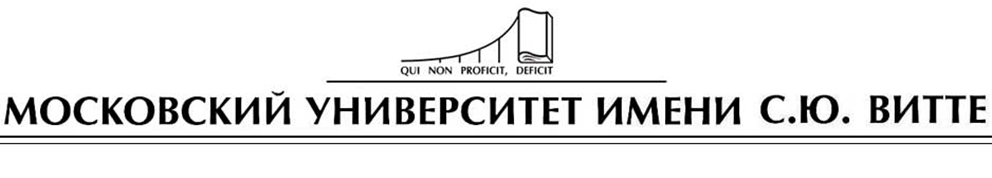 ОТЧЕТ о прохождении*___________________________________________/вид практики/_________________________________________________________/тип практики/Студентом (кой) ________ курса факультета ________________________________________________________________________________________________________(фамилия, имя, отчество)Место прохождения практики _______________________________________Период практики  с __________________по_________________Структура отчета о прохождении практикиТитульный листОглавлениеВВЕДЕНИЕВо введении ставятся цель и задачи прохождения практики, обозначается место ее прохождения, а также раскрывается суть деятельности обучающегося во время практики.ОСНОВНАЯ ЧАСТЬВ основной части содержится перечень информации, предусмотренный Программой соответствующей практики и обозначенный в Индивидуальном задании на практику.ЗАКЛЮЧЕНИЕВ заключении формулируются основные выводы о проделанной работе.СПИСОК ИСПОЛЬЗОВАННЫХ ИСТОЧНИКОВ И ЛИТЕРАТУРЫ Список использованных источников может содержать перечень нормативных правовых источников, учебных, научных и периодических изданий, используемых обучающимся для выполнения программы практики.ПРИЛОЖЕНИЯВ приложения могут включаться копии документов (нормативных актов, отчетов и др.), изученных и использованных обучающимся в период прохождения практики, могут быть отражены и указаны реальные процессы, происходящие на предприятии (в организации) и дополняющие изложенный в Отчете материал (например, копии заполненных документов, расчетные материалы), а также иные материалы и документы.Приложение 6ШТАМПОРГАНИЗАЦИИОтзыв-характеристикаОбучающийся ________________________________________________                                                                                                                                                                                                                                                                                                                                                                      /ф.и.о./ ____ курса ______________________ факультета Частного образовательного учреждения высшего образования «Московский университет имени С.Ю. Витте» в период с ____ 201__ г. по ____ 201__ г. прошел(ла) _________________________________ практику по направлению подготовки                                      /вид практики/ (специальности) ___________________________________________________в__________________________________________________________________                                                                     /наименование организации/Практика была организована в соответствии с разработанной ЧОУВО «МУ им. С.Ю. Витте» программой и индивидуальным заданием на практику. За время прохождения практики ___________________________________                                                                                                           /ф.и.о./показал (ла) необходимый уровень сформированности компетенций, развития практических навыков и умений в ходе выполнения определенных видов работ, связанных с будущей профессиональной деятельностью. (указываются положительные стороны практиканта, а также недостатки при решении задач практики (при наличии))______________________________________________________________________________________________________________________________________Руководитель практикиот организации*                    __________________________ (И.О. Фамилия)М.П.Приложение 7РАСПОРЯЖЕНИЕдекана __________ факультетаМоскваО направлении на практикуОБЯЗЫВАЮ:В соответствии с учебными планами направить для прохождения  ______________________________________нижеперечисленных студентов:                             /вид практики/Декан факультета                                                                                                    ФИОПриложение 9Образцы заполнения докуметновПриложение 2к Порядку организации и проведения практики обучающихся, осваивающих основные профессиональные образовательные программы высшего образованияЗаведующему кафедрой   Психологии, педагогики и социально-гуманитарных дисциплин  (наименование  кафедры)Алямкиной Е.А. (фамилия, инициалы заведующего кафедрой)от обучающегося   3  курсаформа обучения  очнаяфакультет  управления   фамилия Боброва имя Елена    отчество Ивановна    № договора/студ. билета  ГБУД112/10  ЗаявлениеПрошу предоставить мне с « 09 » февраля  2018 г.  по «08» марта  2018 г. место дляпрохождения  производственной практики  (технологической (проектно-технологической) практики)                                                                                                                      (вид и тип практики)в  ГБОУ СОШ г. Москвы № 1234  (наименование организации)Руководитель практики от организации ___Семёнова Л.В.______________________                                                                                              /ФИО руководителя практики, вносится зав. кафедрой/Направление подготовки (специальность) программы ВО 44.03.02 «Психолого-педагогическое образование»Профиль (специализация, направленность)  «Психология и социальная педагогика»Контактный телефон (обучающегося) 8 (916) 123-45-67Дата 15.01.2018 г.                                                                    Подпись __Боброва_____  Руководитель практики от Университета             Пшеничная В.В.__________________ (филиала Университета)                               /ФИО руководителя практики, вносится зав. кафедрой/Заведующий кафедрой       ______Алямкина______  _____Алямкина Е.А.___________                                                                  /подпись/                                /ФИО зав. кафедрой/* кроме учебной практикиПриложение к Порядку организации и проведения практики обучающихся, осваивающих основные профессиональные образовательные программы высшего образованияЗаведующему кафедрой   Психологии, педагогики и социально-гуманитарных дисциплин  (наименование  кафедры)Алямкиной Е.А. (фамилия, инициалы заведующего кафедрой)от обучающегося   3  курсаформа обучения  очнаяфакультет  управления   фамилия Козлова имя Екатерина    отчество Ивановна    № договора/студ. билета  ГБУД112/10  Заявление на прохождение практики в организации на территории г. Москвы*Прошу разрешить мне прохождение   производственной практики  (технологической (проектно-технологической) практики) (вид и тип практики)в  Детском клубе «Солнышко»  (наименование организации)расположенной по адресу:  123456, г. Москва, ул. Московская, д. 10.в период    с «09» февраля  2018 г.  по «08» марта  2018 г.Прошу назначить руководителем практики от организации Александрову И.С.                                                                                        /ФИО руководителя практики, указывается обучающимся/Направление подготовки (специальность) программы ВО 44.03.02 «Психолого-педагогическое образование»Профиль (специализация, направленность)          «Психология и социальная педагогика»Контактный телефон (обучающегося) 8 (905) 000-00-00Приложение - документ, подтверждающий предоставление мне места практики в вышеуказанные сроки:  договор о проведении практики.Дата 15.01.2017                                                                    Подпись   КозловаРуководитель практики от Университета     ____________Пшеничная В.В._______ (филиала Университета)                     /ФИО руководителя практики, вносится зав. кафедрой/Заведующий кафедрой                        Алямкина                              Алямкина Е.А.                                                                 /подпись/                                           /ФИО зав. кафедрой/* указывается название города, где расположен Университет (филиал Университета)** кроме учебной практикиПриложение к Порядку организации и проведения практики обучающихся, осваивающих основные профессиональные образовательные программы высшего образованияЗаведующему кафедрой  Психологии, педагогики и социально-гуманитарных дисциплин (наименование  кафедры)Алямкиной Е.А. (фамилия, инициалы заведующего кафедрой)от обучающегося   3  курсаформа обучения  очнаяфакультет  управления   фамилия Голубевой имя Александры   отчество Александровны  № договора/студ. билета  ГБУД577/19  Заявление на прохождение практики в организации за пределами  г. Москвы*Прошу разрешить мне прохождение производственной  практики (технологической (проектно-технологической) практики)                                                                                                                     (вид и тип практики)в  Детском центре «Зайчонок»  (наименование организации)расположенной по адресу:  012345, г. Волгоград, ул. Южная, д. 5.в период    с «09» февраля  2018 г.  по «08»  марта  2018 г.    Расходы, связанные с выездом до места практики и обратно, а также расходы по проживанию в период практики принимаю на себя. В выплате суточных и возмещении дополнительных расходов не нуждаюсь.Прошу назначить руководителем практики от организации  Иванову А.А.                                                                                                  /ФИО руководителя практики, указывается обучающимся/Направление подготовки (специальность) программы ВО 44.03.02 «Психолого-педагогичское образование»Профиль (специализация, направленность)** «Психология и социальная педагогика»Контактный телефон (обучающегося) 8(916) 444-88-12Приложение - документ, подтверждающий предоставление мне места практики в вышеуказанные сроки:  договор о проведении практики.Дата 15.01.2018                                                                  Подпись Голубева Руководитель практики от Университета       Лобанова А.В.. (филиала Университета)                                            /ФИО руководителя практики, вносится зав. кафедрой/Заведующий кафедрой                   Алямкина                          Алямкина Е.А.                                                                                           /подпись/                                                /зав. кафедрой/*   указывается название города, где расположен Университет (филиал Университета)** кроме учебной практикиПриложение к Порядку организации и проведения практики обучающихся, осваивающих основные профессиональные образовательные программы                высшего образованияЗаведующему кафедрой  Психологии, педагогики и социально-гуманитарных дисциплин (наименование  кафедры)Алямкиной Е.А. (фамилия, инициалы заведующего кафедрой)от обучающегося   3  курсаформа обучения  очнаяфакультет  управления  фамилия Петрова имя Елена    отчество Петровна   №  договора/студ. билета ГБУД577/07  Заявление*Прошу предоставить мне с « 09» февраля  2018 г.  по «08» марта  2018 г. место для прохождения  производственной практики (технологической (проектно-технологической) практики (вид и тип практики)на кафедре Психологии, педагогики и социально-гуманитарных дисциплин                                                                                                                           (наименование подразделения Университета (филиала Университета)Направление подготовки (специальность) программы ВО 44.03.02 «Психолого-педагогическое образование»Профиль (специализация, направленность)** «Психология и социальная педагогика»Контактный телефон (обучающегося) 8 (916) 555-55-55Дата 15.01.2018                                                                    Подпись Петрова  Руководитель практики от Университета       Пшеничная В.В. (филиала Университета)                                            /ФИО руководителя практики, вносится зав. кафедрой/Заведующий кафедрой                   Алямкина                        Алямкина Е.А.                                                                                           /подпись/                                                /зав. кафедрой/*   только при условии прохождения практики на кафедре или в ином подразделении Университета (филиала Университета)** кроме учебной практикиПриложение 3к Порядку организации и проведения практики обучающихся, осваивающих основные профессиональные образовательные программы                высшего образованияРАБОЧИЙ ГРАФИК (ПЛАН)проведения Производственной практики (технологической (проектно-технологической) практики)                                     /вид и тип практики/Студенту Ивановой Елене ВасильевнеНаправление подготовки  (специальность)                              44.03.02 «Психолого-педагогическое образование»                                   /шифр, наименование направления подготовки (специальности)/Направленность (специализация)** «Психология и социальная педагогика»Вид практики    производственнаяТип практики    технологическая (проектно-технологическая) практикаСрок прохождения практики:  с 09.02.2018г. по 08.03.2018 г.Организация:  ГБОУ СОШ г. Москвы № 2222Приложение 4к Порядку организации и проведения практики обучающихся, осваивающих основные профессиональные образовательные программывысшего образования ИНДИВИДУАЛЬНОЕ ЗАДАНИЕ Студенту             Петровой Ольге АндреевнеНаправление  подготовки (специальность)      44.03.02 Психолого-педагогическое образованиеВид практики  Производственная практикаТип практики  Технологическая (проектно-технологическая) практикаСрок прохождения практики:  с 09.02.2018г. по 08.03.2018 г.Организация:    ГБОУ СОШ г. Москвы №2222Инструктаж по ознакомлению с требованиями охраны труда, техники безопасности, пожарной безопасности, а также правилами внутреннего трудового распорядка на предприятии с обучающимся проведён.Петрова     /Петрова О.А./Подпись                      ФИО«09»  февраля  2018 гМосква   2018Содержание практикиЦель практики - развитие практических умений и навыков, а также компетенций и накопление опыта на основе имеющихся теоретических знаний в процессе выполнения определенных видов работ в рамках своей профессиональной деятельностиЗадачи практики - эффективное использование имеющихся психолого-педагогических знаний в учебно-воспитательном процессе;- приобретение умений и навыков применения изученных педагогических и психологических методов, средств, приёмов и форм работы в образовательном процессе учреждения;- приобретение практического опыта психолого-педагогической работы и опыта взаимодействия с другими педагогическими работниками;- овладение необходимым набором общепрофессиональных и профессиональных компетенций.- ознакомление с образовательными программами, реализуемыми в образовательном учреждении, а также с его организационной структурой, учебно-методической и нормативно-правовой документацией;- исполнение должностных обязанностей работников, осуществляющих психолого-педагогическое сопровождение образовательного процесса.Практика проводится в 4 этапаПодготовительный, в содержание которого входит знакомство с правилами внутреннего распорядка образовательного учреждения, ознакомление с направлениями деятельности образовательного учреждения,инструктаж по технике безопасности.Адаптивно-производственный, в содержание которого входит изучение психолого-педагогической документации, общее ознакомление с контингентом обучающихся, психолого-педагогический анализ их личностных особенностей, общих и специальных способностей, анализ успеваемости обучающихся (для школы) в текущем учебном году.Основной, в содержание которого входит осуществление действий, связанных с исполнением должностных обязанностей работников, занимающихся психолого-педагогическим сопровождением учебного процесса (психолого-педагогическая диагностика, помощь психологу и педагогам в организации занятий и мероприятий, проведение элементов психолого-педагогических занятий и мероприятий с детьми, совместное с психологом и педагогами взаимодействие с родителями (законными представителями), анализ образовательных программ и помощь в их реализации посредством разработки дополнительных материалов для занятия, составление и анализ психолого-педагогической отчётности.Завершающий, в содержание которого входит анализ и систематизация материала, оформление отчета и предоставление его руководителю.Продолжительность и сроки проведения практики – 4 недели В результате прохождения практики у обучающихся должны быть сформированы следующие компетенции:Приложение 5 к Порядку организации и проведения практики обучающихся, осваивающих основные профессиональные образовательные программы                высшего образованияОТЧЕТ о прохожденииПроизводственной практики /вид практики/Технологическая (проектно-технологическая) практика/тип практики/Студентом (кой) 3 курса факультета УправленияПетровой Еленой СергеевнойМесто прохождения практики ГБОУ СОШ № 7777Практика проходила с 09. 02. 2018 г. по 08.03.2018 г.Дата сдачи отчета _____________________________________Защита с оценкой:________________________Руководитель практики от Университета Пшеничная В.В.Москва 2018Структура отчета о прохождении практикиТитульный листОглавлениеВВЕДЕНИЕВо введении ставятся цель и задачи прохождения практики, обозначается место ее прохождения, а также раскрывается суть деятельности обучающегося во время практики.ОСНОВНАЯ ЧАСТЬВ основной части содержится перечень информации, предусмотренный Программой соответствующей практики и обозначенный в Индивидуальном задании на практику.ЗАКЛЮЧЕНИЕВ заключении формулируются основные выводы о проделанной работе.СПИСОК ИСПОЛЬЗОВАННЫХ ИСТОЧНИКОВ И ЛИТЕРАТУРЫ Список использованных источников может содержать перечень нормативных правовых источников, учебных, научных и периодических изданий, используемых обучающимся для выполнения программы практики.ПРИЛОЖЕНИЯВ приложения могут включаться копии документов (нормативных актов, отчетов и др.), изученных и использованных обучающимся в период прохождения практики, могут быть отражены и указаны реальные процессы, происходящие на предприятии (в организации) и дополняющие изложенный в Отчете материал (например, копии заполненных документов, расчетные материалы), а также иные материалы и документы.Пример оглавления отчёта для практикантов в функции наблюдателей ЕГЭ Оглавление Введение											            3Основная часть1. Прохождение аккредитации наблюдателя ЕГЭ					 42. Функции, права и обязанности наблюдателя ЕГЭ			          	           63. Характеристика ГБОУ Средняя общеобразовательная школа № N (Пункт проведения ЕГЭ)                                                                                                       94. Характеристика сдающего ЕГЭ контингента                                                   155. Протокол процедуры ЕГЭ                                                                                   18   Заключение 									             	26Список использованных источников (Нормативно-правовые акты, регулирующие процедуру ЕГЭ и литература)                                                     29Приложения 					Пример оглавления отчёта для остальных практикантовОглавление Введение											            3Основная часть1.Характеристика МБДОУ Детский сад комбинированного вида № 38 «Познание»										            42.Специфика работы педагога-психолога в дошкольном образовательном учреждении			         							           103. Программа диагностики социально-психологической адаптированности и готовности к обучению  в школе старших дошкольников                                  134. Результаты диагностики и их интерпретация                                                    175. Протокол коррекционно-развивающей (профилактической) работы             26Заключение 										           28Список использованных источников					                    	29Приложения 					Приложение 6к Порядку организации и проведения практики обучающихся, осваивающих основные профессиональные образовательные программы                высшего образования (Штамп организации)Отзыв-характеристика       Сообщаем, что обучающийся ____ курса ______________________ факультета Частного образовательного учреждения высшего образования «Московский университет имени С.Ю. Витте» ___________________________                                                                                                                     /ф.и.о./ с ____ 201__ г. по ____ 201__ г. прошел(ла) __________________________практику по направлению подготовки (специальности) __________________________________в___________________________________________________________________                                                                     /наименование организации/Практика была организована в соответствии с разработанной ЧОУВО «МУ им. С.Ю. Витте» программой и индивидуальным заданием на практику. За время прохождения практики ___________________________________                                                                                                           /ф.и.о./показал (ла) необходимый уровень сформированности компетенций, развития практических навыков и умений в ходе  выполнения определенных видов работ, связанных с будущей профессиональной деятельностью. ____________________________________________________________________________________________________________________________________________________________________________________________________________Руководитель практикиот организации*                    __________________________ (И.О.Фамилия)М.П.* если руководитель практики от организации не является лицом, на подпись которого ставится печать организации, тогда его подпись подтверждается уполномоченным сотрудником (например, в отделе кадров) и заверяется печатью.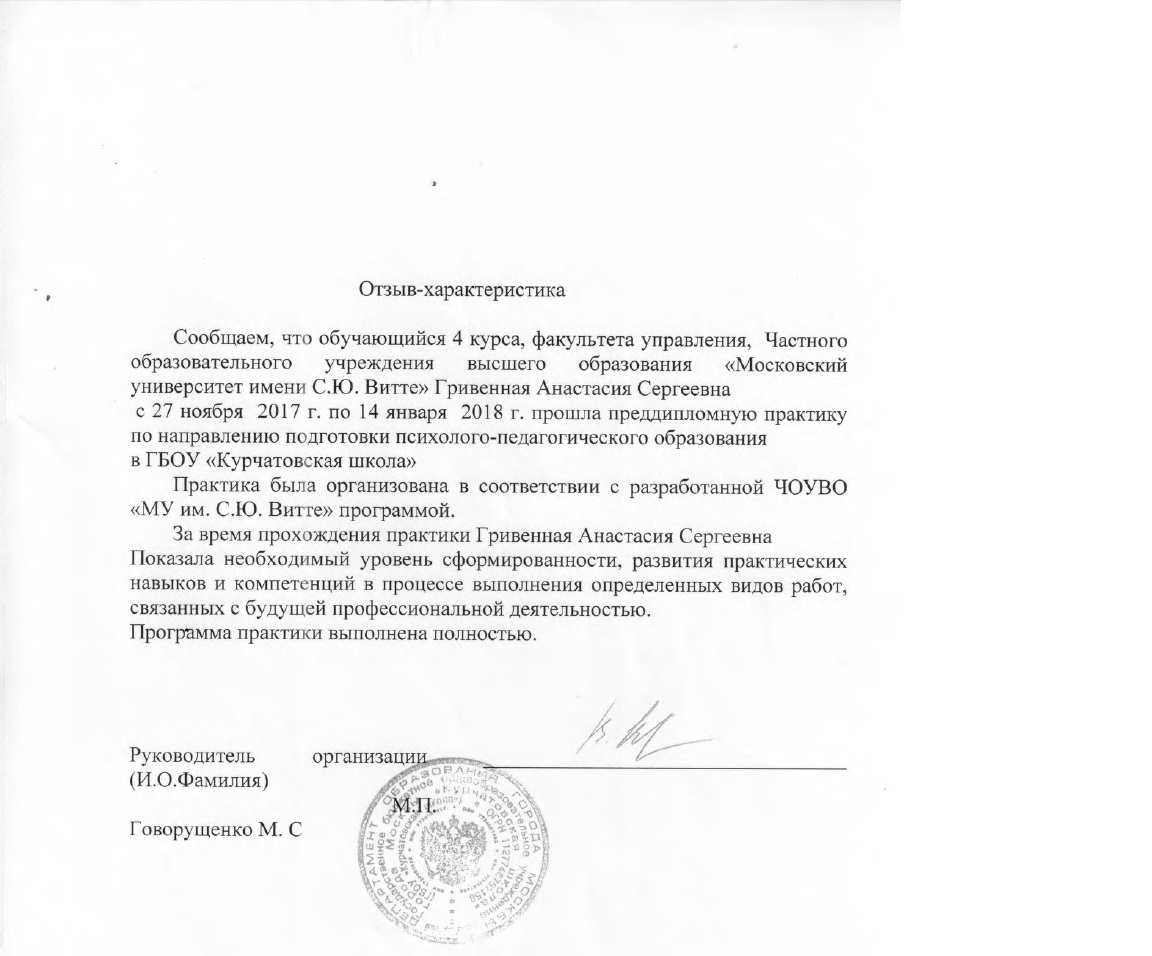 Приложение 7к Порядку организации и проведения практики обучающихся, осваивающих основные профессиональные образовательные программы                высшего образованияРАСПОРЯЖЕНИЕдекана  факультета УправленияМоскваО направлениина практикуОБЯЗЫВАЮ:В соответствии с учебными планами направить для прохождения  производственной практики (технологической (проектно-технологической) практики) нижеперечисленных студентов:/вид и тип практики/СОДЕРЖАНИЕ№ с.1. Общие положения1.1. Вид, тип, способ и форма проведения практики1.2. Цели, задачи и нормативно-правовая база практики1.3. Перечень планируемых результатов обучения при прохождении практики, соотнесенных с планируемыми результатами освоения образовательной программы1.4. Место практики в структуре образовательной программе1.5. Объем практики в зачетных единицах и ее продолжительность в неделях либо в академических часах2. Содержание практики2.1. Этапы практики и виды выполняемых работ 2.2. Задания студентам на практику2.3. Особенности прохождения практики инвалидами и лицами с ограниченными возможностями здоровья3. Формы отчетности по практике4.Оценочные средства для проведения промежуточной аттестации обучающихся по практике 5. Перечень учебной литературы и ресурсов сети "Интернет", необходимых для проведения практики6. Перечень информационных технологий, используемых при проведении практики, включая перечень программного обеспечения и информационных справочных систем (при необходимости)7. Описание материально-технической базы, необходимой для проведения практики8. Сведения об утверждении программы практики и внесении изменений9. Приложения335612121313152525272930313132КодыкомпетенцииСодержание компетенцийОПК-1Способен осуществлять профессиональную деятельность в соответствии с нормативными правовыми актами в сфере образования и нормами профессиональной этикиОПК-2Способен участвовать в разработке основных и дополнительных образовательных программ, разрабатывать отдельные их компоненты (в том числе с использованием информационно-коммуникационных технологий)ОПК-3Способен организовывать совместную и индивидуальную учебную и воспитательную деятельность обучающихся, в том числе с особыми образовательными потребностями, в соответствии с требованиями федеральных государственных образовательных стандартовОПК-4Способен осуществлять духовно-нравственное воспитание обучающихся на основе базовых национальных ценностейОПК-5Способен осуществлять контроль и оценку формирования результатов образования обучающихся, выявлять и корректировать трудности в обученииОПК-6Способен использовать психолого-педагогические технологии в профессиональной деятельности, необходимые для индивидуализации обучения, развития, воспитания, в том числе обучающихся с особыми образовательными потребностямиОПК-7Способен взаимодействовать с участниками образовательных отношений в рамках реализации образовательных программОПК-8Способен осуществлять педагогическую деятельность на основе специальных научных знанийПК-1Способен к организационно-управленческой деятельности в сфере образованияПК-2Способен к проектной деятельности в сфере образованияПК-3Способен к педагогической деятельности в сфере образованияПланируемые результаты освоениями образовательной программы бакалавриата (коды и содержание инструментально оцениваемых  компетенций)Критерии достижения планируемых результатов обучения по практике по категориямКритерии достижения планируемых результатов обучения по практике по категориямКритерии достижения планируемых результатов обучения по практике по категориямПланируемые результаты освоениями образовательной программы бакалавриата (коды и содержание инструментально оцениваемых  компетенций)ЗнатьУметьВладетьОПК-1 Способен осуществлять профессиональную деятельность в соответствии с нормативными правовыми актами в сфере образования и нормами профессиональной этикинормативные акты в сфере образования и основы профессиональной этикиосуществлять профессиональную деятельность в соответствии с нормативными правовыми актами в сфере образования и нормами профессиональной этикиправовыми и профессионально-этическими навыками ОПК-2 Способен участвовать в разработке основных и дополнительных образовательных программ, разрабатывать отдельные их компоненты (в том числе с использованием информационно-коммуникационных технологий)основные образовательные программы и информационные технологииспособен участвовать в разработке основных и дополнительных образовательных программ, разрабатывать отдельные их компоненты (в том числе с использованием информационно-коммуникационных технологий)навыком участия в разработке основных и дополнительных образовательных программ, разрабатывать отдельные их компоненты (в том числе с использованием информационно-коммуникационных технологий)ОПК-3 Способен организовывать совместную и индивидуальную учебную и воспитательную деятельность обучающихся, в том числе с особыми образовательными потребностями, в соответствии с требованиями федеральных государственных образовательных стандартовсущность, структуру и содержание различных видов деятельностиорганизовывать совместную и индивидуальную учебную и воспитательную деятельность обучающихся, в том числе с особыми образовательными потребностями, в соответствии с требованиями федеральных государственных образовательных стандартовнавыком  организации различных видов совместной и индивидуальной деятельностиОПК-4 Способен осуществлять духовно-нравственное воспитание обучающихся на основе базовых национальных ценностейосновы нравственного воспитанияосуществлять духовно-нравственное воспитание обучающихся на основе базовых национальных ценностейготовностью и способностью  осуществлять духовно-нравственное воспитание обучающихся на основе базовых национальных ценностейОПК-5 Способен осуществлять контроль и оценку формирования результатов образования обучающихся, выявлять и корректировать трудности в обучениипринципы оценки и контроля результатов образованияосуществлять контроль и оценку формирования результатов образования обучающихся, выявлять и корректировать трудности в обученииготовностью и способностью  осуществлять контроль и оценку формирования результатов образования обучающихся, выявлять и корректировать трудности в обученииОПК-6 Способен использовать психолого-педагогические технологии в профессиональной деятельности, необходимые для индивидуализации обучения, развития, воспитания, в том числе обучающихся с особыми образовательными потребностямипсихолого-педагогические технологии в профессиональной деятельностииспользовать психолого-педагогические технологии в профессиональной деятельности, необходимые для индивидуализации обучения, развития, воспитания, в том числе обучающихся с особыми образовательными потребностямиготовностью и способностью  использовать психолого-педагогические технологии в профессиональной деятельности, необходимые для индивидуализации обучения, развития, воспитания, в том числе обучающихся с особыми образовательными потребностямиОПК-7 Способен взаимодействовать с участниками образовательных отношений в рамках реализации образовательных программосновы педагогического взаимодействиявзаимодействовать с участниками образовательных отношений в рамках реализации образовательных программготовностью и способностью  к психолого-педагогической интеракцииОПК-8 Способен осуществлять педагогическую деятельность на основе специальных научных знанийнаучные основы педагогической деятельностиосуществлять педагогическую деятельность на основе специальных научных знанийготовностью и способностью   осуществлять педагогическую деятельность на основе специальных научных знанийПК-1 Способен к организационно-управленческой деятельности в сфере образованияосновы организационно-управленческой деятельностиУметь реализовывать организационную и управленческую деятельность в педагогической сфереготовностью и способностью руководить в сфере образованияПК-2 Способен к проектной деятельности в сфере образованияосновы проектной деятельностиуметь реализовывать проектную деятельность в педагогической сфереготовностью и способностью к проектированию в сфере образованияПК-3 Способен к педагогической деятельности в сфере образованияосновы педагогической деятельностиуметь реализовывать педагогическую деятельность в образовательной сфереготовностью и способностью к педагогической работеВид практикиТрудоемкость в зачетных единицахТрудоемкость в часахПродолжитель-ность в неделяхПроизводственная практика  (технологическая (проектно-технологическая) практика)62164№Разделы(этапы)практикиВиды выполняемых работВиды выполняемых работПериод выполнения работ в неделях№Разделы(этапы)практикиВиды работСодержание выполняемых учебно-практических задачПериод выполнения работ в неделях1Подготовительный этапЗнакомство с правилами внутреннего распорядка образовательного учреждения (пункта проведения ЕГЭ), с его административным и педагогическим составомИнструктаж по технике безопасности.За 1 неделю  до начала практики1Подготовительный этапОзнакомление с направлениями деятельности образовательного Изучение документов, отражающих направлениями деятельности образовательного учреждения (либо нормативно-правовых документов, регламентирующих процесс ЕГЭ)1 день2Адаптивно-производственный этапИзучение психолого-педагогической документации. Общее ознакомление с контингентом обучающихся. (Для практикантов в функции наблюдателей ЕГЭ. Изучение нормативно-правовых, материально технических и административно-организационных особенностей проведения процедуры ЕГЭ)Психолого-педагогический анализ личностных особенностей обучающихся, общих и специальных способностей. Анализ успеваемости обучающихся (для школы) в текущем учебном году 4 дней3Основной этап практикиСовместное с педагогом-психологом осуществление действий, связанных с исполнением должностных обязанностей работников, занимающихся психолого-педагогическим сопровождением учебного процессаПсихолого-педагогическая диагностика, помощь психологу и педагогам в организации занятий и мероприятий, проведение элементов психолого-педагогических занятий и мероприятий с детьми, совместное с психологом и педагогами взаимодействие с родителями (законными представителями), анализ образовательных программ и помощь в их реализации посредством разработки дополнительных материалов для занятия, составление и анализ психолого-педагогической отчётности. (Для практикантов в функции наблюдателя ЕГЭ – участие в процедуре ЕГЭ)20 дней4Завершающий этап.Сбор и анализ материала, полученного в ходе практикиАнализ и  систематизация материала и психолого-педагогических данных, материала. Оформление отчета и предоставление его руководителю3 дня5Защита итогов практики (в соответствие с расписанием)Предоставление отчета о прохождении практики руководителю.Защита отчета на кафедре.в соответст-вии с расписаниемПериодСодержание заданияФормируемые компетенцииСтруктурное подразделение организацииЗа 1 неделю до начала практикиОрганизационный  этап.  Оформление документов на практику, ознакомление с требованиями по прохождению практики и правилами оформления документов по практике. Составление индивидуального плана-задания  прохождения практики руководителем практики от Университета.ОПК-1-8, ПК-1-3Университет им. С.Ю. Витте1-я неделяВ ходе практики студент должен:дать общую характеристику образовательного учрежденияи отразить в отчете:-наименование, цель создания учреждения; -организационно-правовую форму и форму собственности;  -основные учредительные документы, внутреннюю организационно-распорядительную документацию, в т.ч. положения, должностные инструкции, учебно-методическое обеспечение образовательного процесса и т. п.;  - социальную значимость образовательного учреждения;  -масштабы, особенности деятельности;дать характеристику организационной структуры управления образовательным учреждением, отразить в отчете:- характеристику основных подразделений;- характеристику основных законодательных документов и внутренних регламентов учреждения;изучить особенности организации учебно-воспитательного процесса, отразить в отчете:- количественные и качественные характеристики и особенности контингента образовательного учреждения;- учебно-методическое и материально-техническое обеспечение учрежденияДать психолого-педагогическую характеристику контингента обучающихся, отразить в отчете- общие социальных, личностные и когнитивные особенности обучающихся, их склонности и способности (для школы – успеваемость обучающихся)ОПК-1-8, ПК-1-3Организация, где проходит практика2-4я неделиВ ходе практики студент должен:оказывать содействие педагогу-психологу в психолого-педагогическом сопровождении учебно-воспитательного процесса и отразить в отчете:- качественные и количественные характеристики учебно-методического и материально-технического обеспечения;- функции отделов образовательной организации;- функции педагогических работников организации;- особенности образовательной программы и степень успешности её освоения;- успеваемость обучающихся по отдельным предметам;- особенности работы педагога и (или) психолога в данном конкретном классе;- методы психолого-педагогической диагностики;- результаты психолого-педагогической диагностики обучающихся;- планы и общее описание (цели, задачи, методы, этапы) занятий педагогов, проведенных с обучающимся;- планы и общее описание (цели, задачи, методы, этапы) занятий проведенных совместно с педагогом-психологом;- самостоятельно подготовленный дополнительный материал дидактического или развивающего характера;- анализ проведённых занятий;- работы и (или) продукты деятельности детей.ОПК-1-8, ПК-1-3Практика в средней общеобразовательной школе2-4я неделиВ ходе практики студент должен: осуществлять действия, связанные с исполнением должностных обязанностей общественного наблюдателя ЕГЭ:- присутствие в день проведения экзамена в пункте приёма экзамена, определенном решением окружного управления образования,  в том числе присутствие в аудиториях на одном, нескольких или на всех этапах подготовки и проведения экзамена:-     во время рассадки участников ЕГЭ;- во время вскрытия спецпакетов с экзаменационными материалами, инструктажа участников ЕГЭ, заполнения ими бланков ЕГЭ, упаковки и оформления спецпакетов с заполненными бланками ЕГЭ организаторами в аудитории и руководителем пункта проведения экзамена;- во время передачи доставочных пакетов с заполненными бланками ЕГЭ уполномоченному представителю ГЭК для доставки в региональный центр обработки информации; и отразить в отчёте- перечень учебных предметов, по которым проводится ЕГЭ и соответствующих образовательных стандартов;- организационную структуру управления образовательной организацией, выступающей в качестве пункта проведения экзамена;-перечень внутренних документов, регламентирующих деятельность лиц, задействованных в процедуре проведения ЕГЭ.- основные положения должностных инструкций лиц, задействованных в процедуре проведения ЕГЭ;- функции педагогических и административных работников организации, выступающей в качестве пункта проведения экзамена;- МТО проведения процедуры ЕГЭ;- основные положения регламента проведения процедуры ЕГЭ;- зафиксированные нарушения во время наблюдаемой процедуры;-  организационные особенности проведения процедуры ЕГЭ и передачи материалов в региональный центр обработки информации;- трудности, с которыми столкнулись организаторы процедуры и пути их преодоления.ОПК-1-8, ПК-1-3Практика в пункте проведения ЕГЭ в качестве общественного наблюдателя2-4я неделиВ ходе практики студент должен:оказывать содействие педагогу-психологу в психолого-педагогическом сопровождении учебно-воспитательного процесса и отразить в отчете:- качественные и количественные характеристики учебно-методического и материально-технического обеспечения;- функции отделов образовательной организации;- функции педагогических работников организации;- режим и порядок дня дошкольников;-  общую социальную характеристику семей дошкольников;-общие психолого-педагогические особенности дошкольников;- особенности межличностного общения дошкольников;- особенности игровой деятельности дошкольников;- структуру, содержание, особенности и специфику организуемых развивающих (коррекционно-развивающих) занятий с дошкольниками;- методы и результаты психолого-педагогической диагностики;- особенности общения и взаимодействия педагогов с родителями;- планы, цели, задачи, этапы, структуру и содержание развивающих (коррекционно-развивающих) занятий, проводимых педагогами;- планы, цели, задачи, этапы, структуру и содержание развивающих (коррекционно-развивающих) занятий, проводимых совместно с педагогом-психологом;- самостоятельно разработанный игровой и (или) развивающий (коррекционно-развивающий материал);- продукты детской деятельности.ОПК-1-8, ПК-1-3Практика в дошкольном образовательном учреждении2-4я неделиВ ходе практики студент должен:оказывать содействие педагогу-психологу, инструктору, тренеру, руководителю секции, курсов, кружка, творческой студии и пр. в психолого-педагогическом сопровождении учебно-воспитательного процесса и отразить в отчете:- качественные и количественные характеристики учебно-методического и материально-технического обеспечения;- функции отделов образовательной организации;- функции педагогических работников организации;-  общую социальную, психолого-педагогическую характеристику контингента обучающихся в ДО;-интересы, склонности и способности обучающихся в ДО;- перечень секций, клубов, курсов, кружков и других форм организации учебной и досуговой деятельности в организации ДО и их соответствие интересам обучающихся;- особенности межличностного общения обучающихся;- виды и особенности учебной и (или) учебно-игровой деятельности обучающихся в ДО;- структуру, содержание, особенности и специфику организуемых развивающих (коррекционно-развивающих) занятий с дошкольниками;- методы и результаты психолого-педагогической диагностики;- особенности общения и взаимодействия педагогов с родителями;- планы, структуру и содержание занятий, проводимых педагогами ДО;- планы, структуру и содержание занятий, проводимых совместно с педагогами ДО;- самостоятельно разработанный игровой и (или) развивающий (коррекционно-развивающий материал);- особенности реализации непрерывного образования обучающихся;- особенности и эффективность помощи в освоении школьной программы обучающимся (для школьников);- особенности и эффективность помощи в подготовке детей к школе (для дошкольников);- особенности профориетнационной работы (для подростков).- продукты детской деятельности.ОПК-1-8, ПК-1-3Практика в организации дополнительного образования 2-4я неделиВ ходе практики студент должен:оказывать помощь  социальному педагогу в работе с «трудными» детьми и подростками, а также с семьями, нуждающимися в социально-педагогическом сопровождении; помощь социальным педагогам в  сборе и обработке социально-педагогических данных и в проведении психолого-педагогической и социально-педагогической диагностики и консультирования, а также в социально-педагогическом сопровождении семей и отразить в отчете:- качественные и количественные характеристики учебно-методического и материально-технического обеспечения организации;- функции отделов социально-педагогической  организации;- функции социально-педагогических работников;-  общую характеристику нуждающихся в социально-педагогическом сопровождении семей, детей и подростков;- структуру, содержание и особенности социально-педагогической деятельности в данной организации;- конкретные социальные проблемы и трудности семей, детей и подростков и работу по их разрешению;- структуру, содержание, особенности и специфику деятельности социальных педагогов;- особенности педагогического общения социальных педагогов при взаимодействии с детьми и родителями (представителями);- методы и результаты социально-педагогической диагностики;психолого-педагогической диагностики;- планы, структуру и содержание социально-педагогических мероприятий;- планы, структуру, цели и задачи, этапы и содержание проведенных совместно с социальным педагогом элементов социально-педагогических мероприятий;- продукты детской деятельности.ОПК-1-8, ПК-1-3Практика в органах соцопеки4 неделяСбор и анализ материала. Рефлексия собственной психолого-педагогической деятельности. Разработка совместно с педагогом-психологом предложений по совершенствованию психолого-педагогического процесса. Выявление основных трудностей в процессе практики и указание проделанной работы по их преодолению. Подготовка отчёта и других документов по результатам прохождения практикиОПК-1-8, ПК-1-3Для всех мест прохождения практикиЗащита итогов практики, отраженных в отчете – в соответствии с расписаниемВыставление зачета по производственной  практикеОПК-1-8, ПК-1-3Университет им. С.Ю. ВиттеТребования, предъявляемыек содержанию отчета по практикеВведение (указывается вид практики, в какие сроки и в какой организации студент проходил практику; краткий перечень основных работ  и заданий, выполненных в процессе практики)Требования, предъявляемыек содержанию отчета по практикеОсновная частьПервый раздел должен отражать результаты базового уровня в соответствии с индивидуальным заданием. Второй раздел должен отражать результаты повышенного уровня в соответствии с индивидуальным заданием. Также описываются практические задачи, решаемые практикантом за время прохождения практики, перечень невыполненных заданий и неотработанных запланированных вопросов с указанием причин.Требования, предъявляемыек содержанию отчета по практикеЗаключения (необходимо описать навыки и умения, приобретенные за время прохождения практики; подготовить предложения по совершенствованию организации работы организации, в которой проходила практика; сделать индивидуальные выводы о практической значимости для себя проведенного вида практики)Требования, предъявляемыек содержанию отчета по практикеПриложений (планы занятий, протоколы наблюдений, результаты диагностики и пр. в период прохождения практики)Основные требования, предъявляемые к оформлению отчета по практикеОтчет должен быть выполнен в программе Microsoft Word, шрифтом Times New Roman, 14 пт, с 1,5 интервалом, объем отчета – 25-30 страниц печатного текстаОсновные требования, предъявляемые к оформлению отчета по практикеВ отчет могут входить приложения (таблицы, графики, заполненные бланки и т.п.) объемом не более 20 страниц (приложения (иллюстрационный материал) в общее количество страниц отчета не входят)Основные требования, предъявляемые к оформлению отчета по практикеФамилии, названия учреждений, организаций, фирм и другие имена собственные приводят на языке оригиналаОсновные требования, предъявляемые к оформлению отчета по практикеСтраницы отчета нумеруют арабскими цифрами с соблюдением сквозной нумерации по всему тексту, номер проставляется в правой нижней части листа без точки в конце номераОсновные требования, предъявляемые к оформлению отчета по практикеСхемы, рисунки, таблицы и другой иллюстративный материал, расположенный на отдельных листах, включаются в общую нумерацию страниц, но не засчитываются в объем работыОсновные требования, предъявляемые к оформлению отчета по практикеТитульный лист  включается в общую нумерацию страниц, однако номер страницы на титульном листе не проставляетсяОсновные требования, предъявляемые к оформлению отчета по практикеЦифровой материал должен оформляться в виде таблиц, таблицу следует располагать в отчете непосредственно после текста, в котором она упоминается впервые, или на следующей странице, на все приводимые таблицы должны быть ссылки в тексте отчета, каждая таблица должна иметь заголовокОсновные требования, предъявляемые к оформлению отчета по практикеПри написании текста отчета кроме навыков, приобретенных за время прохождения практики, важно показать проблемы и противоречия, возникшие в ходе практики и предложить пути разрешения этих проблемОценкаДиапазон критерия оцениванияЗачтеноот 50 до 100 балловНе зачтено49 балов и менееЗав. каф. ППСГД к.психол.н. Алямкина Е.А.КодыкомпетенцииСодержание компетенцийОПК-1Способен осуществлять профессиональную деятельность в соответствии с нормативными правовыми актами в сфере образования и нормами профессиональной этикиОПК-2Способен участвовать в разработке основных и дополнительных образовательных программ, разрабатывать отдельные их компоненты (в том числе с использованием информационно-коммуникационных технологий)ОПК-3Способен организовывать совместную и индивидуальную учебную и воспитательную деятельность обучающихся, в том числе с особыми образовательными потребностями, в соответствии с требованиями федеральных государственных образовательных стандартовОПК-4Способен осуществлять духовно-нравственное воспитание обучающихся на основе базовых национальных ценностейОПК-5Способен осуществлять контроль и оценку формирования результатов образования обучающихся, выявлять и корректировать трудности в обученииОПК-6Способен использовать психолого-педагогические технологии в профессиональной деятельности, необходимые для индивидуализации обучения, развития, воспитания, в том числе обучающихся с особыми образовательными потребностямиОПК-7Способен взаимодействовать с участниками образовательных отношений в рамках реализации образовательных программОПК-8Способен осуществлять педагогическую деятельность на основе специальных научных знанийПК-1Способен к организационно-управленческой деятельности в сфере образованияПК-2Способен к проектной деятельности в сфере образованияПК-3Способен к педагогической деятельности в сфере образованияПланируемые результаты освоениями образовательной программы бакалавриата (коды и содержание инструментально оцениваемых  компетенций)Критерии достижения планируемых результатов обучения по практике по категориямКритерии достижения планируемых результатов обучения по практике по категориямКритерии достижения планируемых результатов обучения по практике по категориямПланируемые результаты освоениями образовательной программы бакалавриата (коды и содержание инструментально оцениваемых  компетенций)ЗнатьУметьВладетьОПК-1 Способен осуществлять профессиональную деятельность в соответствии с нормативными правовыми актами в сфере образования и нормами профессиональной этикинормативные акты в сфере образования и основы профессиональной этикиосуществлять профессиональную деятельность в соответствии с нормативными правовыми актами в сфере образования и нормами профессиональной этикиправовыми и профессионально-этическими навыками ОПК-2 Способен участвовать в разработке основных и дополнительных образовательных программ, разрабатывать отдельные их компоненты (в том числе с использованием информационно-коммуникационных технологий)основные образовательные программы и информационные технологииспособен участвовать в разработке основных и дополнительных образовательных программ, разрабатывать отдельные их компоненты (в том числе с использованием информационно-коммуникационных технологий)навыком участия в разработке основных и дополнительных образовательных программ, разрабатывать отдельные их компоненты (в том числе с использованием информационно-коммуникационных технологий)ОПК-3 Способен организовывать совместную и индивидуальную учебную и воспитательную деятельность обучающихся, в том числе с особыми образовательными потребностями, в соответствии с требованиями федеральных государственных образовательных стандартовсущность, структуру и содержание различных видов деятельностиорганизовывать совместную и индивидуальную учебную и воспитательную деятельность обучающихся, в том числе с особыми образовательными потребностями, в соответствии с требованиями федеральных государственных образовательных стандартовнавыком  организации различных видов совместной и индивидуальной деятельностиОПК-4 Способен осуществлять духовно-нравственное воспитание обучающихся на основе базовых национальных ценностейосновы нравственного воспитанияосуществлять духовно-нравственное воспитание обучающихся на основе базовых национальных ценностейготовностью и способностью  осуществлять духовно-нравственное воспитание обучающихся на основе базовых национальных ценностейОПК-5 Способен осуществлять контроль и оценку формирования результатов образования обучающихся, выявлять и корректировать трудности в обучениипринципы оценки и контроля результатов образованияосуществлять контроль и оценку формирования результатов образования обучающихся, выявлять и корректировать трудности в обученииготовностью и способностью  осуществлять контроль и оценку формирования результатов образования обучающихся, выявлять и корректировать трудности в обученииОПК-6 Способен использовать психолого-педагогические технологии в профессиональной деятельности, необходимые для индивидуализации обучения, развития, воспитания, в том числе обучающихся с особыми образовательными потребностямипсихолого-педагогические технологии в профессиональной деятельностииспользовать психолого-педагогические технологии в профессиональной деятельности, необходимые для индивидуализации обучения, развития, воспитания, в том числе обучающихся с особыми образовательными потребностямиготовностью и способностью  использовать психолого-педагогические технологии в профессиональной деятельности, необходимые для индивидуализации обучения, развития, воспитания, в том числе обучающихся с особыми образовательными потребностямиОПК-7 Способен взаимодействовать с участниками образовательных отношений в рамках реализации образовательных программосновы педагогического взаимодействиявзаимодействовать с участниками образовательных отношений в рамках реализации образовательных программготовностью и способностью  к психолого-педагогической интеракцииОПК-8 Способен осуществлять педагогическую деятельность на основе специальных научных знанийнаучные основы педагогической деятельностиосуществлять педагогическую деятельность на основе специальных научных знанийготовностью и способностью   осуществлять педагогическую деятельность на основе специальных научных знанийПК-1 Способен к организационно-управленческой деятельности в сфере образованияосновы организационно-управленческой деятельностиУметь реализовывать организационную и управленческую деятельность в педагогической сфереготовностью и способностью руководить в сфере образованияПК-2 Способен к проектной деятельности в сфере образованияосновы проектной деятельностиуметь реализовывать проектную деятельность в педагогической сфереготовностью и способностью к проектированию в сфере образованияПК-3 Способен к педагогической деятельности в сфере образованияосновы педагогической деятельностиуметь реализовывать педагогическую деятельность в образовательной сфереготовностью и способностью к педагогической работеПоказателиоценивания«Зачтено85-100 баллов«Зачтено 66-84 баллов«Зачтено» 50-65 баллов«Не зачтено» менее 49 балловОценивание выполнения подготовительного и рабочих этапов производственной практикиСтудент:- своевременно, качественно выполнил весь объем работы, требуемый программой практики;- показал глубокую теоретическую, методическую подготовку;умело применил полученные знания во время прохождения практики;ответственно и с интересом относился к своей работеСтудент:- демонстрирует достаточнополные знания всех профессионально-прикладных и методических вопросов в объеме программы практики;полностью выполнил программу, с незначительными отклонениями от качественных параметров;проявил себя как ответственный исполнитель, заинтересованный в будущей профессиональной деятельностиСтудент:- выполнил программу практики, однако часть заданий вызвала затруднения;- не проявил глубоких знанийтеории и умения применять еена практике, допускал ошибки в планировании и решении задач;- в процессе работы не проявил достаточной самостоятельности, инициативы и заинтересованностиСтудент:- владеет фрагментарнымизнаниями и не умеет применить их на практике, не способен самостоятельно продемонстрировать наличие знаний при решении заданий;- не выполнил программу практики в полном объемеОценивание содержания и оформления отчета по практике Отчет по практике выполнен вполном объеме и в соответствии с требованиями.Результативность практики представлена в количественной и качественной обработке. Материал изложен грамотно, доказательно. Свободно используются понятия, термины, формулировки. Студент соотносит выполненные задания с формированием компетенций.Грамотно использует профессиональную терминологию при оформлении отчетной документации по практике. Четко и полно излагает материал, но не всегда последовательно.Описывает и анализирует выполненные задания, но не всегда четко соотносит выполнение профессиональной деятельности с формированием определенной компетенцииНизкий уровень владения профессиональным стилем речи в изложении материала. Низкий уровень оформления документации по практике; низкий уровень владения методической терминологией. Не умеет доказательно представить материал. Отчет носит описательный характер, без элементов анализа. Низкое качество выполнения заданий, направленных на формирование компетенций.Документы по практике неоформлены в соответствиис требованиями. Описание и анализ видов профессиональной деятельности, выполненных заданий отсутствует или носит фрагментарный характерРуководитель практики*от предприятия_______________/………../«__»_____ 201 г.Руководитель практики от Университета(филиала Университета)____________/…………/«____»_____201__ г.№п/пЭтапы (периоды) практики Вид работСрок прохождения этапа (периода) практикиОтметка о выполнении123Руководитель практики*от предприятия_______________/………../«__»_____ 201 г.Руководитель практики от Университета(филиала Университета)____________/…………/«____»_____201__ г.ПериодСодержание заданияФормируемые компетенцииСтруктурное подразделениеВиды проделанной работы, результаты которой необходимо отразить в отчете:Виды проделанной работы, результаты которой необходимо отразить в отчете:Виды проделанной работы, результаты которой необходимо отразить в отчете:Тип практики*Тип практики*Тип практики*1-я неделя ……. N-я неделя Тип практики*Тип практики*Тип практики*N+1-я неделя……M-я неделяКод компетенцииСодержание компетенцииКод компетенцииВ результате прохождения практики студент долженВ результате прохождения практики студент долженВ результате прохождения практики студент долженКод компетенцииЗнатьУметьВладетьБазовый уровень Базовый уровень Базовый уровень Базовый уровень Повышенный уровеньПовышенный уровеньПовышенный уровеньПовышенный уровень«____» ______________ 201__ г.№ _______№ п/пФамилия,имя, отчество студента№ Личного делаФакультетНаправление подготовки/ специальностьФорма, технология и программаобученияСрок обученияНазвание организацииФИО руководителя от УниверситетаТип практики, период прохождения практикиФИО руководителя от организации – базы практикиРуководитель практики*от предприятияПетрова   /Петрова В.В. /«09» февраля  2018 г.Руководитель практики от Университета(филиала Университета)Пшеничная  / Пшеничная В.В. /«25»  января 2018 г.№Разделы(этапы)практикиРазделы(этапы)практикиРазделы(этапы)практикиСодержание выполняемых работСодержание выполняемых работПериод выполнения работ в неделяхБазовый уровень (1)Базовый уровень (1)Базовый уровень (1)Базовый уровень (1)Базовый уровень (1)Базовый уровень (1)Базовый уровень (1)1Подготовительный этапПодготовительный этапПодготовительный этапОзнакомление с направлениями деятельности образовательного учреждения.Ознакомление с направлениями деятельности образовательного учреждения.За 1 неделю до начала практики1Подготовительный этапПодготовительный этапПодготовительный этапЗнакомство с правилами внутреннего распорядка образовательного учреждения.Знакомство с руководством образовательного учреждения и его педагогическими работниками.Инструктаж по технике безопасности.Знакомство с правилами внутреннего распорядка образовательного учреждения.Знакомство с руководством образовательного учреждения и его педагогическими работниками.Инструктаж по технике безопасности.В первый день прохождения практики2Адаптивно-производственный этапАдаптивно-производственный этапАдаптивно-производственный этапОрганизационная частьОрганизационная часть2Адаптивно-производственный этапАдаптивно-производственный этапАдаптивно-производственный этапИзучение психолого-педагогической документации. Общее ознакомление с контингентом обучающихся. Психолого-педагогический анализ их личностных особенностей, общих и специальных способностей. Анализ успеваемости обучающихся (для школы) в текущем учебном году.Изучение психолого-педагогической документации. Общее ознакомление с контингентом обучающихся. Психолого-педагогический анализ их личностных особенностей, общих и специальных способностей. Анализ успеваемости обучающихся (для школы) в текущем учебном году.1-я неделя33Основной этап                          Основная часть                          Основная часть                          Основная часть                          Основная часть33Основной этап                         Базовый уровень (1)                         Базовый уровень (1)                         Базовый уровень (1)                         Базовый уровень (1)33Основной этапОзнакомление с образовательными программами, реализуемыми в образовательном учреждении, а именно:а) с перечнем реализуемых образовательных программ;б) с направлением и целью деятельности образовательного учреждения.Ознакомление с образовательными программами, реализуемыми в образовательном учреждении, а именно:а) с перечнем реализуемых образовательных программ;б) с направлением и целью деятельности образовательного учреждения.2 –я неделя2 –я неделя33Основной этапПовышенный уровень (2)Повышенный уровень (2)33Основной этапИзучение учебно-методического и материально-технического обеспечения образовательного процесса, а именно качественных и количественных характеристик учебно-методического и материально-технического обеспечения.Помощь педагогу-психологу в организации занятий и мероприятий, проведение элементов психолого-педагогических занятий и мероприятий с детьми, совместное с психологом и педагогами взаимодействие с родителями (законными представителями), помощь в их реализации посредством разработки дополнительных материалов для занятия, составление и анализ психолого-педагогической отчётности.Изучение учебно-методического и материально-технического обеспечения образовательного процесса, а именно качественных и количественных характеристик учебно-методического и материально-технического обеспечения.Помощь педагогу-психологу в организации занятий и мероприятий, проведение элементов психолого-педагогических занятий и мероприятий с детьми, совместное с психологом и педагогами взаимодействие с родителями (законными представителями), помощь в их реализации посредством разработки дополнительных материалов для занятия, составление и анализ психолого-педагогической отчётности.3-4-я неделя3-4-я неделя44Завершающий этапАнализ материала.Оформление отчета и предоставление его руководителю.Анализ материала.Оформление отчета и предоставление его руководителю.В течении 5 дней после окончания вида практикиВ течении 5 дней после окончания вида практикиРуководитель практики*от предприятияГолубева   /Голубева А.А. /«09» февраля  2018 г.Руководитель практики от Университета(филиала Университета)Пшеничная   / Пшеничная В.В. /«02»  февраля 2018 г.ПериодСодержание заданияФормируемые компетенцииСтруктурное подразделениеВиды проделанной работы, результаты которой необходимо отразить в отчете: психолого-педагогическое сопровождение образовательного процесса в ДОУ (СОШ, организации ДО и пр.)Виды проделанной работы, результаты которой необходимо отразить в отчете: психолого-педагогическое сопровождение образовательного процесса в ДОУ (СОШ, организации ДО и пр.)Виды проделанной работы, результаты которой необходимо отразить в отчете: психолого-педагогическое сопровождение образовательного процесса в ДОУ (СОШ, организации ДО и пр.)Тип практики: технологическая (проектно-технологическая) практикаТип практики: технологическая (проектно-технологическая) практикаТип практики: технологическая (проектно-технологическая) практикаОсновная часть задания (базовый уровень)Основная часть задания (базовый уровень)Основная часть задания (базовый уровень)Основная часть задания (базовый уровень)1-я неделя Раздел 1. Ознакомление с руководством образовательного учреждения и с его педагогическими работниками, а именно:а) с организационной структурой управления образовательной организацией;б) с перечнем внутренних документов, регламентирующих деятельность персонала образовательного учреждения.ОПК-1-8, ПК-1-3канцелярия1-я неделя Раздел 2. Ознакомление с образовательными программами, реализуемыми в образовательном учреждении, а именно:а) с перечнем реализуемых образовательных программ;б) с направлением и целью деятельности образовательного учреждения.ОПК-1-8, ПК-1-3канцелярия2-я неделяРаздел 3. Изучение регламентирующей учебно-методической и административно-организационной документации, а именно:а) состав регламентов и основы их построения.ОПК-1-8, ПК-1-3подразделение организации2-я неделяРаздел 4. Изучение учебно-методического и материально-технического обеспечения образовательного процесса, а именно: а) качественных и количественных характеристик учебно-методического и материально-технического обеспечения.ОПК-1-8, ПК-1-3подразделение организации2-я неделяРаздел 5. Участие в ознакомительной беседе с руководством практики от организации и изучение должностных инструкций, а именно:а) функций отделов образовательной организации;б) функций педагогических работников организации.ОПК-1-8, ПК-1-3подразделение организацииИндивидуальная часть задания (повышенный уровень)Индивидуальная часть задания (повышенный уровень)Индивидуальная часть задания (повышенный уровень)Индивидуальная часть задания (повышенный уровень)3-я неделяРаздел 6. Сбор и обработка (совместно с педагогом-психологом) психолого-педагогических данных, а именно:а) особенностей контингента конкретного класса (группы);б) особенностей образовательной программы;- особенностей работы педагога (педагогов) и (или) психолога в данной конкретной группе;в) результатов психолого-педагогической диагностики обучающихся.ОПК-1-8, ПК-1-3подразделение организации3-я неделяРаздел 7. Подготовка и организация совместно с педагогом-психологом психолого-педагогических занятий, а также проведение их совместно с педагогами и психологом или самостоятельное проведение их элементов и соответствующей отчётности, а именно:а) планов занятий, проведённых с обучающимся;б) самостоятельно подготовленных дополнительных материалов дидактического или развивающего характера;в) анализа проведённых занятий.ОПК-1-8, ПК-1-3подразделение организации4-я неделяРаздел 8. Проведение анализа психолого-педагогической деятельности во время практики, а именно: а) общая самооценка по результатам практики;б) психолого-педагогические затруднения, с которыми столкнулся практикант и проделанная работа по их преодолению;в) дидактические, развивающие и воспитательные результаты проведённых занятий.ОПК-1-8, ПК-1-3канцелярия, подразделение организацииКодыкомпетенцииСодержание компетенцийОПК-2готовностью применять качественные и количественные методы в психологических и педагогических исследованиях ОПК-3- готовностью использовать методы диагностики развития, общения, деятельности детей разных возрастов ОПК-5- готовностью организовывать различные виды деятельности: игровую, учебную, предметную, продуктивную, культурно-досуговую ОПК-6- способностью организовать совместную деятельность и межличностное взаимодействие субъектов образовательной среды ОПК-10- способностью принимать участие в междисциплинарном и межведомственном взаимодействии специалистов в решении профессиональных задач ОПК-12- способностью использовать здоровьесберегающие технологии в профессиональной деятельности, учитывать риски и опасности социальной среды и образовательного пространства ПК-16- способностью к выявлению интересов, трудностей, проблем, конфликтных ситуаций и отклонений в поведении обучающихся ПК-18- способностью участвовать в разработке и реализации социально ценной деятельности обучающихся, развитии социальных инициатив, социальных проектов ПК-20- владением методами социальной диагностики ПК-21- способностью выступать посредником между обучающимся и различными социальными институтами ПК-25- способностью к рефлексии способов и результатов своих профессиональных действий ПК-27- способностью эффективно взаимодействовать с педагогическими работниками образовательных организаций и другими специалистами по вопросам развития детей ПК-28- способностью выстраивать развивающие учебные ситуации, благоприятные для развития личности и способностей ребенка «15» _января  2018 г.№ 30.151РН№ п/пФамилия,имя, отчество№ Личного делаНаправление подготовки/ специальностьФорма, технология и программаобученияСрок обученияНазвание организацииФИО руководителя от УниверситетаФИО руководителя от организации – базы практикиСпособ 1ИвановИван ИвановичМУД2721/15/344.03.02Психолого-педагогическое образование(уровеньбакалавриата)Очная форма обучения, Основная профессиональная образовательная программа4 годаГБОУ СОШ № 5555Славинская Ю.В.Александрова Александра Александровнастационарная2Петров Пётр ПетровичМУД2721/15/344.03.02Психолого-педагогическое образование(уровеньбакалавриата)Очная форма обучения, Основная профессиональная образовательная программа4 годаДОУ «Детский сад № 1111»Славинская Ю.В.Валентинова Валентина ВалентиновнастационарнаяДекан факультетаРибокене                                Е.В.Рибокене